Учитель начальных классовМАОУ СОШ № 27Тишина Татьяна АлександровнаФормы и методы оценивания в современной начальной школеПроцесс оценивания деятельности учащихся является  важной составляющей образовательного процесса.   Оценивание рассматривается как одна из важных целей обучения, призванных помочь учителю выбрать наиболее эффективные приемы и средства обучения, которые бы поощряли обучающихся к развитию и дальнейшему продвижению в познании.Новый стандарт ставит перед учителем и обучающимися  новые требования. Обучающиеся начальной школы учатся оценивать себя, свои успехи в учёбе, анализируют новую информацию, оценивают не только свои результаты учёбы, но и работу одноклассников.  Предлагается внедрить в практику новую систему оценивания результатов, построенную на следующих основаниях:Оценивание является постоянным процессом, естественным образом интегрированным в образовательный процесс. Оценивание осуществляется практически  на каждом уроке, а не только в конце учебной четверти или года.Оценивание может быть только критериальным. Критериями выступают результаты, соответствующие учебным целям.Критерии оценивания и алгоритм выставления отметки заранее известны педагогам и учащимся и могут вырабатываться  ими                  совместно.Учащиеся должны включаться в контрольно-оценочную деятельность, приобретая навыки и привычку к самооценке. 	Принципы  современной  системы оценивания:  в центре оценивания – ученик;учитель определяет что оценивать, каким образом, как реагировать на полученную информацию;оценивание – непрерывный процесс, запускающий механизм обратной связи, с помощью которой учитель получает информацию о том, чему ученики обучились, в какой степени удалось реализовать поставленные учебные цели.Цель оценивания – улучшать качество учения.	Процесс оценивания - один из самых важных в нашей работе. От правильного оценивания зависит отношение ученика к изучаемому предмету, взаимоотношения между учеником и учителем, между учениками внутри группы. Правильное оценивание - залог успешной работы, как ученика, так и учителя.  Я   считаю, что оценивание на уроке может быть и процессом и результатом. Оценивание является процессом, т.к. учитель самостоятельно или совместно с учащимися разрабатывает различные критерии, по которым в дальнейшем будет оценивать работу учащихся. Оценивание также является и результатом, показателем,на сколько полно, правильно усвоены знания, какие умения приобретены, какие навыки развиты. Несомненно, оценивание может  стимулировать учебный процесс. Через оценивание учащиеся видят свой прогресс, оценивание "подогревает" стремление узнать больше. Методы и приемы, которые использует учитель для вовлечения учащихся в процесс оценивания,   имеют универсальный характер и могут быть адаптированы к потребностям  учеников разного возраста и к разным учебным ситуациям. В своей работе я использую критериальные модели оценивания:самооценивание,  взаимооценивание,  рефлексию.Начиная с января 1 класса, ученики в диалоге с учителем обучаются самостоятельно оценивать свои результаты по «Алгоритму самооценки».1. Какое было задание? (Учимся вспоминать цель работы.)2. Удалось выполнить задание? (Учимся сравнивать результат с целью.)3. Задание выполнено верно или не совсем верно? (Учимся находить и признавать ошибки.)4. Выполнил самостоятельно или с чьей-то помощью? (Учимся оценивать процесс.) В начальной школе дети очень любят оценивать себя.Поэтому вместе с детьми разрабатываем критерии к разным видам деятельности.  Мои третьеклассники имеют лист самооценки (возможны разные варианты), который мы заполняем при работе  дома и  на уроке:Критерии для самоанализа деятельности ученика на уроке и домаЛист самооценивания  работы на уроке литературного чтенияСледующий лист оценивания использую  на разных этапах урока по математике.  На листе указаны задания, которые взяты под контроль.Лист оценивания работы обучающегося на уроке математикиОцени свою  работу. Отметь нужное место на линейке знаком x.	0    1   2   3   4    5   6   7   8   9   10На уроках русского языка часто использую листы самооценивания для проверки усвоения знаний как пройденного, так и нового материала.Также  прием самооценки применяю при работе с тестами на разных уроках: выполненные  тесты  мои ученики    проверяют сами по  слайдам-ответам. Сами выставляют себе количество баллов, а потом я беру тетради на проверку и сравниваю оценку ученика со своей оценкой.Использовать самооценку можно и во внеурочной деятельности.Лист самооценки творческого делаФ.И. ученик       ___________________Практикую на своих уроках  парноевзаимооценивание, так называемая взаимопроверка.Лист взаимооценки выразительного чтенияКритерии оценивания использую и при групповой работе. Учащиеся оценивают себя и друг друга при  выполнении задания по весу участия каждого в групповой работе.Лист оценивания  на уроке технологииНазвание группы ______________________________   Фамилия и имя ___________________________________Оцени работу своей группы. Отметь  вариант ответа, с которым ты согласен (согласна).Все ли члены группы принимали участие в работе?А. Да, все работали одинаково.Б. Нет, работал только один.В. Кто-то работал больше, а кто-то меньше.Дружно ли вы работали? Были ли ссоры?А. Работали дружно, ссор не было.Б. Работали дружно, спорили, но не ссорились.В. Очень трудно было договариваться, не всегда получалось.Тебе нравится результат работы группы?А. Да, все получилось хорошо.Б. Нравится, но можно было бы сделать лучше.В. Нет, не нравится.Оцени свой вклад в работу группы. Отметь нужное место на линейке знаком x.01   2   3   4    5   6   7   8   9   10	 Лист оценки работы в группе над проектомПо каждомупункту ученикам предлагается выставить баллы от 0 до 5.В процессе работы учащиеся пытаются оценить качество своего проекта, сверяясь с критериями и получая комментарии от учителя. Ученик видит, где он не достиг нужного результата и корректирует свою деятельность. Конечно, учащиеся не всегда объективны, поэтому отметки учителя и учеников могут отличаться.	Организуя групповую работу, часто предлагаю своим ученикам подобные карточки. В данном случае школьники читали мини-тексты по теме  «Домашние и дикие животные», а затем высказывали свое мнение по данной проблеме.Карточка  взаимооценивания результатов работы в группеОцените работу всех членов группы, запишите результаты в таблицу, сдайте карточку учителю.  1 «+» = 1 балл9-10 баллов -  отметка «5»7-8 баллов – отметка  «4»5-6 баллов – отметка «3»менее 5 баллов – Отметка «2»В начальной школе дети очень любят участвовать в оценке других детей. Я люблю  применять критериальные оценки, так как они дают возможность предусмотреть заранее все аспекты работы ученика, дают возможность самому ученику правильно построить свою работу, работать на результат.В любой момент ученик может улучшить свои достижения.	Зная заранее критерии оценивания, ученики более осознанно подходят к выполнению заданий и объективно оценивают свои собственные  достижения, а также достижения своих  одноклассников. В конце урока обучащиеся проводят самооценку собственной деятельности или так называемую рефлексию. Каждый отмечает для себя уровень сложности материала, свою активность на уроке и свой личностный рост.Рассмотрим варианты рефлексивных заданий, которые я использую на своих уроках.1. Наш урок (мероприятие, игра) подошел к концу, и я хочу сказать...Мнебольшевсегоудалось... А особенноудалось...Что я получил от этого урока, мероприятия? За что ты можешь себя похвалить? За что ты можешь похвалить одноклассников? За что ты можешь похвалить учителя? 2. Мои достижения  на уроке...Сегодня на уроке я (мне):научился...былоинтересно...былотрудно...моиощущения...3. Урокпривлекменятем ...показалсяинтересным...взволновал...заставилзадуматься...навелменянаразмышления...4. Я выбрал эти задания на уроке, потому что:они мне нравятся больше остальных;я чувствую, что справлюсь с ними  лучше, чем с другимизаданиями;онилегчеостальныхзаданий; затрудняюсьответить.5. «Состояниемоейдуши».Ребенок берет изображение человечка и ставит ее на ту ступеньку, которая соответствует состоянию его души.Крайнескверно 6. «Лесенка успеха»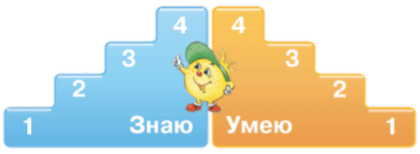 1-я ступенька – ученик не понял новое знание, ничего не запомнил, у него осталось много вопросов; с самостоятельной работой на уроке не справился;2-я и 3-я ступеньки – у ученика остались вопросы по новой теме, в самостоятельной работе были допущены ошибки;4-я ступенька – ученик хорошо усвоил новое знание и может его рассказать, в самостоятельной работе ошибок не допустил;Оценочная деятельность ученика способствует формированию его коммуникативных навыков, умения обосновывать свое решение, отстаивать свою точку зрения, развивает критическое мышление, приводит к повышению мотивации учебной деятельности.С какими же трудностями могут столкнуться учителя при вовлечении школьников в процесс оценивания?Самая главная проблема - заниженная и завышенная самооценка учащихся.Также приходиться сталкиваться с необъективностью оценки: ученики могут завысить или занизить оценку в зависимости от симпатий к тому или иному однокласснику.Только постоянная и регулярная кропотливая работа помогает привести все оценки к единому "знаменателю".Конечно, проблемы с процессом оцениванияесть у всех. В первую очередь, это нехватка времени на уроке. Однако - дорогу осилит идущий, мы не можем увеличить продолжительность  урока и уменьшить количество учеников, но сообща искать наиболее эффективные методы и приемы  оценивания, пополнять свой методический багаж - вполне в наших силах.Критерии оценкиНа сколько баллов я оцениваю свою работу (от 1 до 5)Оценка учителя1. готовясь к уроку дома, я поработал на …2. я выучил (повторил) необходимую лексику, грамматику на …3. я выполнил письменное задание на …4.  я работал со словарём на …5.  я использовал дополнительный материал на …6.  я подготовил устное задание на …7.  моё участие в работе на уроке можно оценить на …8. моя реальная отметка за урок9. какую отметку в журнал я бы сам себе поставил …Что я могу сделать, чтобы улучшить свой результат:Что я могу сделать, чтобы улучшить свой результат:Что я могу сделать, чтобы улучшить свой результат:1. быть внимательнее на уроке2. активнее работать на уроке3. сразу просить объяснить то, что непонятно4. получить консультацию учителя5. воспользоваться помощью товарищей6. увеличить количество времени на подготовку к уроку дома7. другоеЧто делаем на урокеОтметка о выполнении: «!»  - всё верно,  «+» - есть ошибки, « –» - не справились. Дополнение учителяк оценке СкороговоркаИгра «Составь  слова»Работа с текстом.Вставь пропущенные слова и вспомни авторов произведений.6. Общий итог по уроку.ЗаданиеПравильность выполненияПравильность выполненияПравильность выполненияПравильность выполненияПравильность выполненияПравильность выполненияПравильность выполненияПравильность выполненияПравильность выполненияПравильность выполненияОценка о  выполнении   (!, +, –)« Посчитай» «Реши задачу»Кр. записьКр. записьРешениеРешениеОтветОтветОтветСхемаСхемаСхема «Реши задачу»«Подумай и сравни»Ф.И.Ф.И.Ф.И.Ф.И.Ф.И.Задание  по русскому языкуЗадание  по русскому языкуЗадание  по русскому языкуЗадание  по русскому языкуЗадание  по русскому языкуПроверяемоеПроверочноеПроверочноеПроверочноеПроверочноеПроверяемоеед.ч.  или  мн. ч.уменьш. – ласкательноеуменьш. – ласкательноеДругое однокоренноеСт…нойЛ..сичкаЛ…снойТр…ваСл…ваОценка работыобучающегося«!» - всё правильно«+» - есть ошибки, но сам исправил«-» -  не выполнил задание«!» - всё правильно«+» - есть ошибки, но сам исправил«-» -  не выполнил заданиеОценка учителяОценка учителяНеобыкновенный результат, его будет  сложно повторитьОчень доволен, так как результат отличается от обычногоОчень доволен, так как результат отличается от обычногоДоволен,  похоже на то, что делаю обычноДоволен,  похоже на то, что делаю обычноДоволен,  похоже на то, что делаю обычноЦель достигнута,  но в следующий раз многое сделаю  иначеЦель достигнута,  но в следующий раз многое сделаю  иначеЦель достигнута,  но в следующий раз многое сделаю  иначеЦель достигнута,  но в следующий раз многое сделаю  иначеКритерии чтенияЯ как исполнительМнение слушателяНазваны автор и заглавие произведенияПередано настроение автора и герояГолосом выделены ключевые слова каждой смысловой частиСоблюдены паузы внутри и в конце высказыванийВыбран необходимый темп чтенияТекст прочитан с необходимой громкостьюУдачно нарисован голосом словесный образ….Слушателям понятно то, о чём было прочитаноКритерии самооценкиКритерии самооценки1Мы тщательно изучили  тему проекта 2Мы ознакомились с критериями оценивания проектной работы 3Мы распределили обязанности участников проекта4Мы провели исследование по теме проекта  5Каждый участник команды участвовал в сборе информации 6Мы умеем работать в группе7Мы подобрали необходимый изобразительный и музыкальный ряд для презентации проекта 8Мы правильно распределили время работы над проектом 9Мы научились анализировать свои действия 10Мы научились представлять результаты своего труда 11Мы научились создавать презентации для представления проекта12Мы умеем употреблять в речи изученную лексику по теме проекта13Мы умеем работать с информационными ресурсами в сети Интернет14Мы научились защищать свой проект перед аудиторией Итого (балл)Задание 1:соотнеси тексты и их заголовкиЗадание 1:соотнеси тексты и их заголовкиЗадание 1:соотнеси тексты и их заголовкиЗадание 2:задай 3 вопроса по содержанию текстаЗадание 2:задай 3 вопроса по содержанию текстаЗадание 2:задай 3 вопроса по содержанию текстаЗадание 3:ответь на вопросы одноклас-сниковЗадание 4:выскажи свое мнение по данному вопросу текст1текст2текст3вопрос1вопрос2вопрос3количество правильных ответовзаданиевыполнено +задание не выполнено -ученик 1   +  -  ++  +    -       +  +           +ученик 2    +   +  -  + -  -  + + +            +ученик 3ДГКомфортноВУверен в своихсилахББХорошоАПлохо